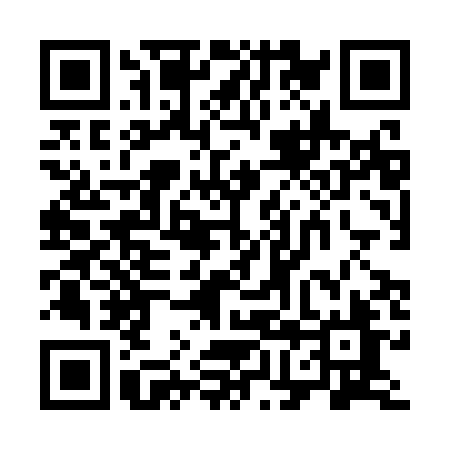 Ramadan times for Pols, AustriaMon 11 Mar 2024 - Wed 10 Apr 2024High Latitude Method: Angle Based RulePrayer Calculation Method: Muslim World LeagueAsar Calculation Method: ShafiPrayer times provided by https://www.salahtimes.comDateDayFajrSuhurSunriseDhuhrAsrIftarMaghribIsha11Mon4:404:406:2212:123:236:026:027:3812Tue4:384:386:2012:113:246:036:037:3913Wed4:364:366:1812:113:256:056:057:4114Thu4:344:346:1612:113:266:066:067:4315Fri4:324:326:1412:103:276:086:087:4416Sat4:294:296:1212:103:286:096:097:4617Sun4:274:276:1012:103:286:116:117:4718Mon4:254:256:0812:103:296:126:127:4919Tue4:234:236:0612:093:306:136:137:5020Wed4:214:216:0412:093:316:156:157:5221Thu4:194:196:0212:093:326:166:167:5422Fri4:164:166:0012:083:326:186:187:5523Sat4:144:145:5812:083:336:196:197:5724Sun4:124:125:5612:083:346:206:207:5925Mon4:104:105:5412:083:356:226:228:0026Tue4:074:075:5212:073:366:236:238:0227Wed4:054:055:5012:073:366:256:258:0328Thu4:034:035:4812:073:376:266:268:0529Fri4:004:005:4612:063:386:276:278:0730Sat3:583:585:4412:063:386:296:298:0931Sun4:564:566:421:064:397:307:309:101Mon4:534:536:401:054:407:327:329:122Tue4:514:516:381:054:417:337:339:143Wed4:484:486:361:054:417:347:349:164Thu4:464:466:341:054:427:367:369:175Fri4:444:446:321:044:437:377:379:196Sat4:414:416:301:044:437:397:399:217Sun4:394:396:281:044:447:407:409:238Mon4:364:366:261:034:447:417:419:259Tue4:344:346:241:034:457:437:439:2610Wed4:324:326:221:034:467:447:449:28